	Muzeum Novojičínska,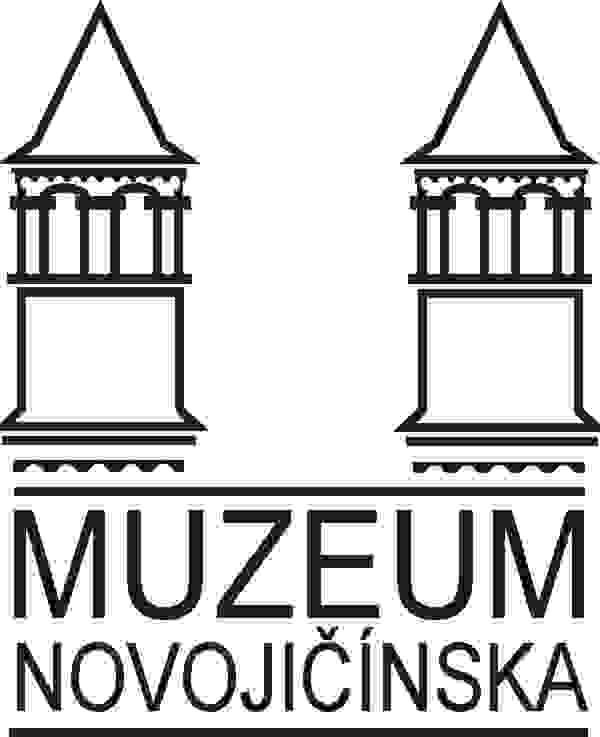 	příspěvková organizace	ulice 28. října   12, 741 11   Nový Jičín 	Žerotínský zámek v Novém JičíněTelefon / Fax556/701156, 556/705393Bankovní spojeníKB Nový Jičín 836801/0100IČO00096296WEB: www.muzeumnj.czE-mail: sekretariat@muzeumnj.czVáš dopis značky/ze dne		Naše značka  		Vyřizuje/linka		Nový Jičín					č. obj. 67/20		P. Horák/556707677		6.3.2020																															 		VĚC: Objednávka	Na základě cenové nabídky č. ZN201600057 ze dne 24.2.2020 u Vás objednáváme požadovaný materiál na výrobu výstavního fundusu.	S pozdravemPhDr. Zdeněk Orlita, Ph.D.ředitel Muzea Novojičínska,příspěvkové organizace